За допомогою батьків у грудні 2013:Група №1Група №2Група №3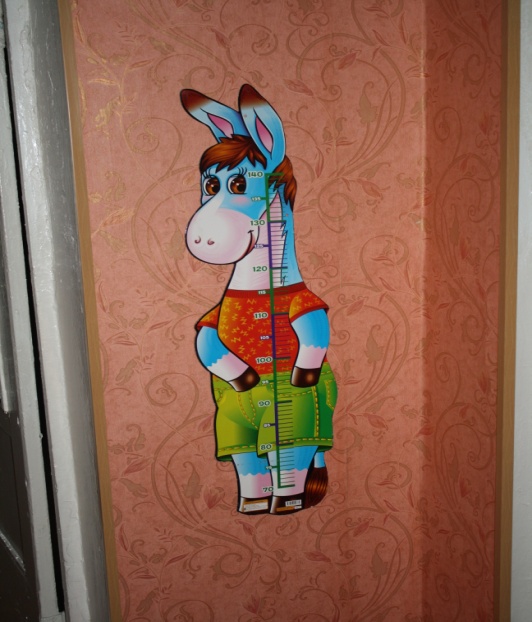 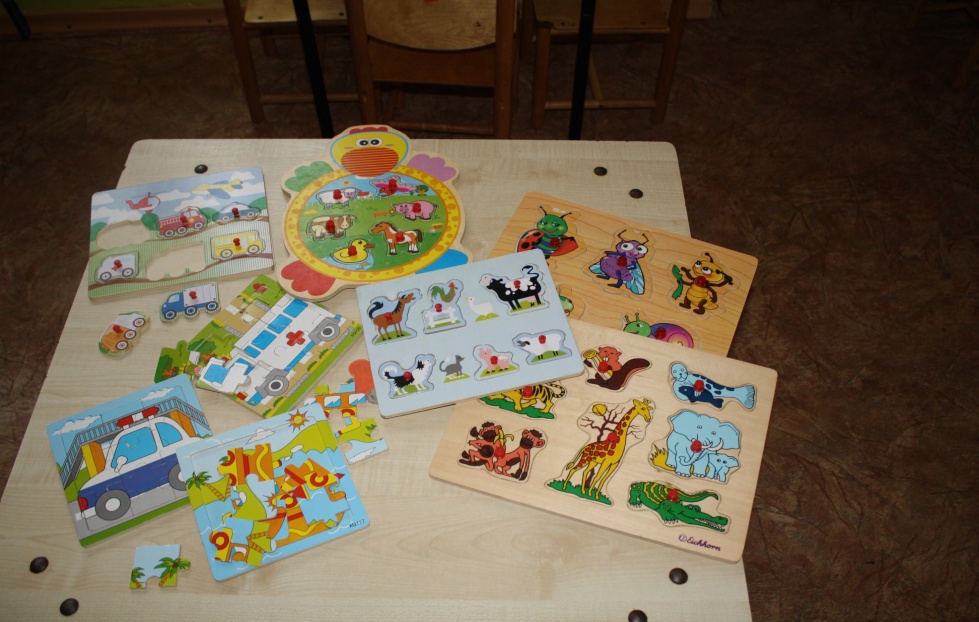 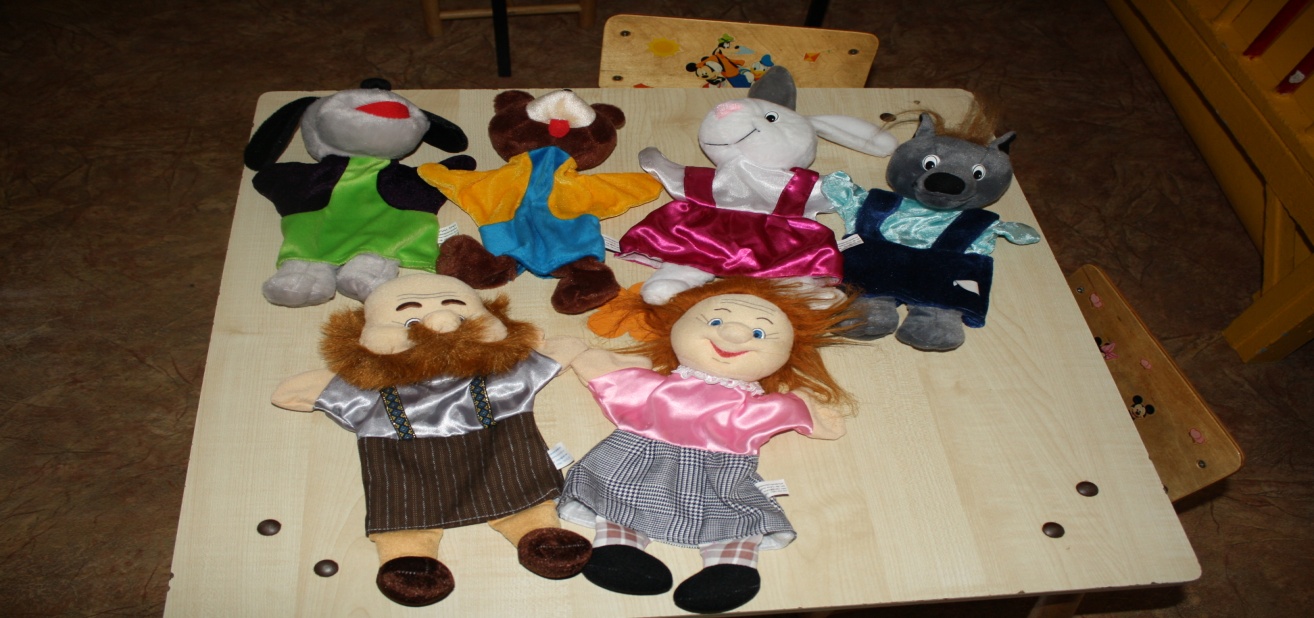 Група №4Група №5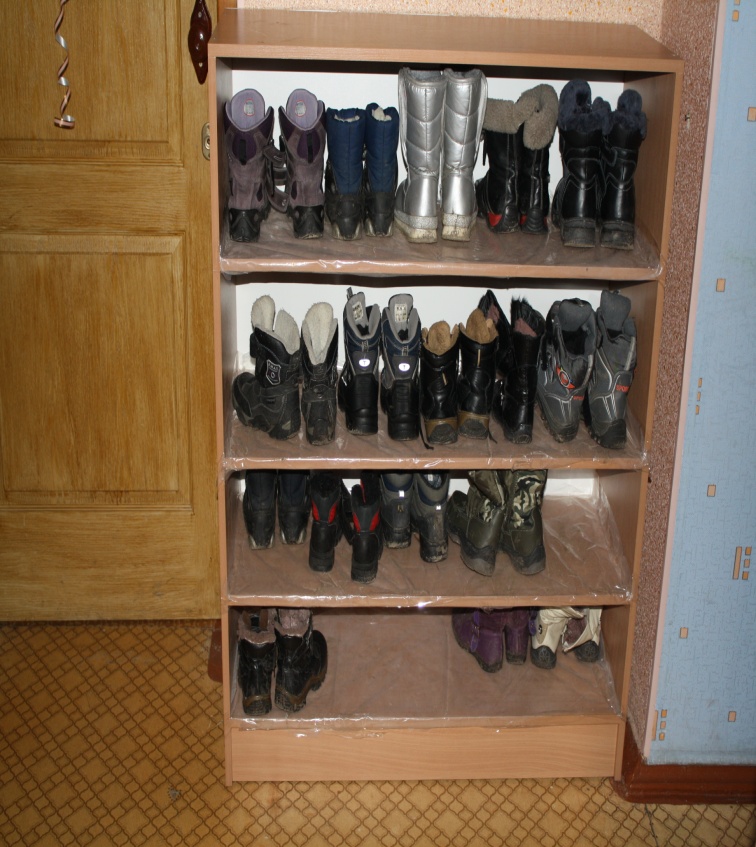 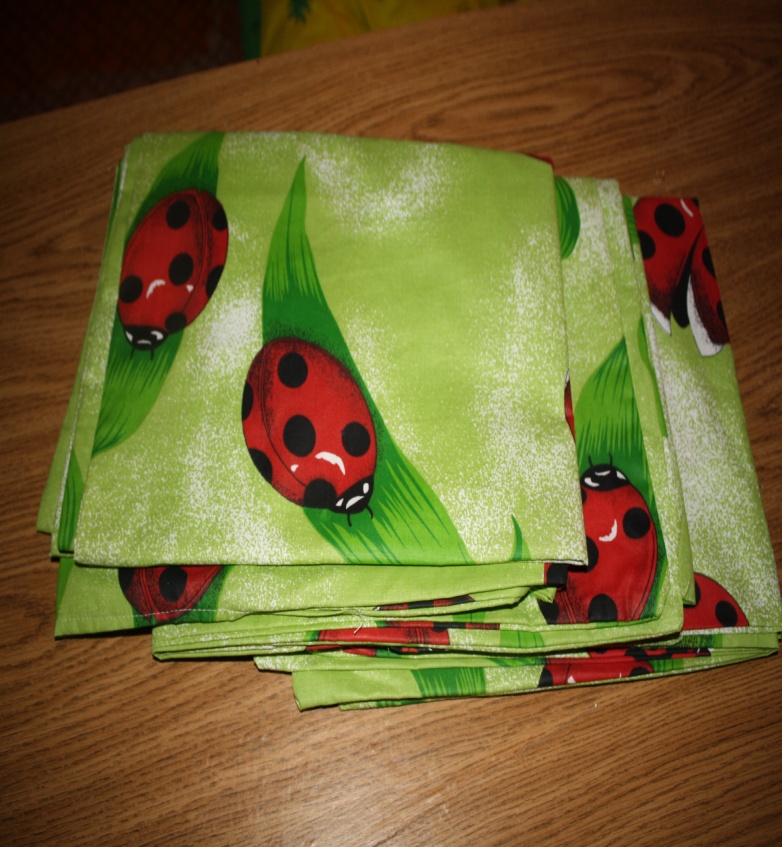 Група №6Група №7Група №8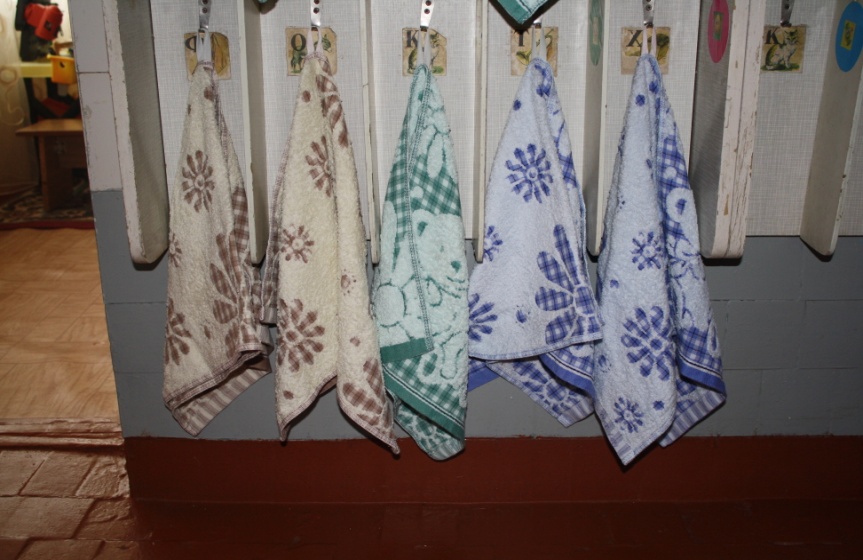 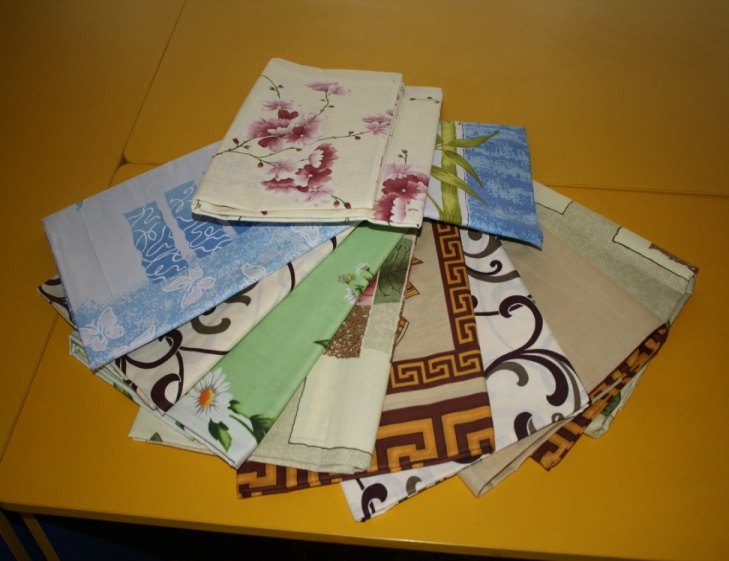 Група №9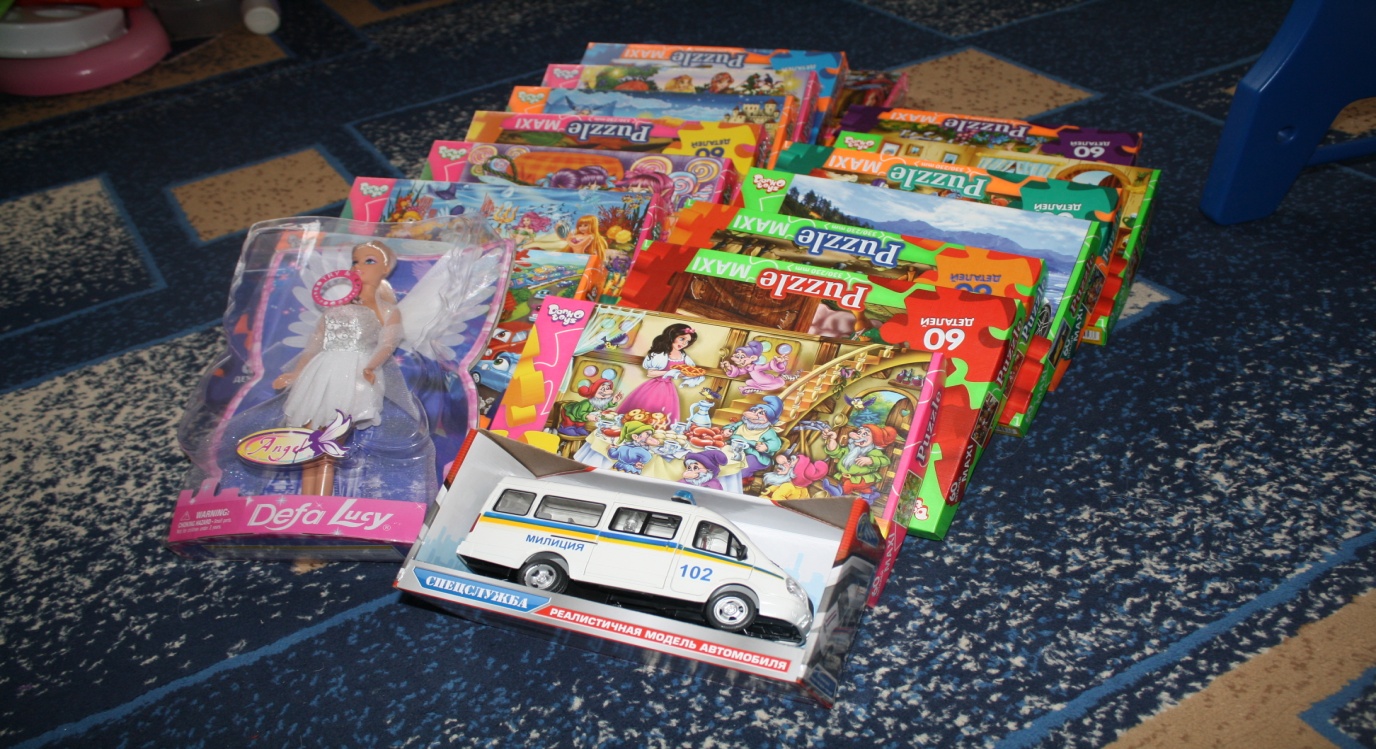 Група №10Група №11Група №12ПридбаноКанцелярські товари для занять з дітьмиПрикраси для свята у групуПридбаноКанцелярські товари для занять з дітьмиПрикраси для групиПридбаноПобутова хіміяНоворічні прикрасиІграшки для дітейРостомірЛяльки для лялькового театруПодарунки- сладощі для дітейПридбаноПодарунки для дітей на святоПрикраси для групи та музичної залиХоз. товариПридбаноПостільна білизна Полиця для взуттяПридбаноЛапати для прибирання снігуПрикраси для групиСантехніка (шланг) у туалетну кімнатуПридбаноПрикраси для групи та музичної залиПодарунки для дітей на святоПридбаноПостільна білизнаРушники для рукПридбаноПодарунки для дітей на святоІграшки (пазли)Господарчі товариПрикраси для групи та музичної залиПридбаноГосподарчі товариПрикраси для групи та музичної залиПридбаноКанцелярські товари для занять з дітьмиПрикраси для групи та музичної залиПодарунки дітям на свято Господарчі товариПридбаноПрикраси для групи та музичної залиКанцелярські товари для робити з дітьми